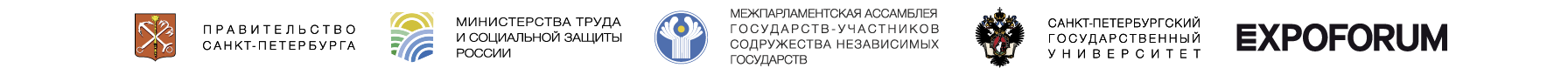 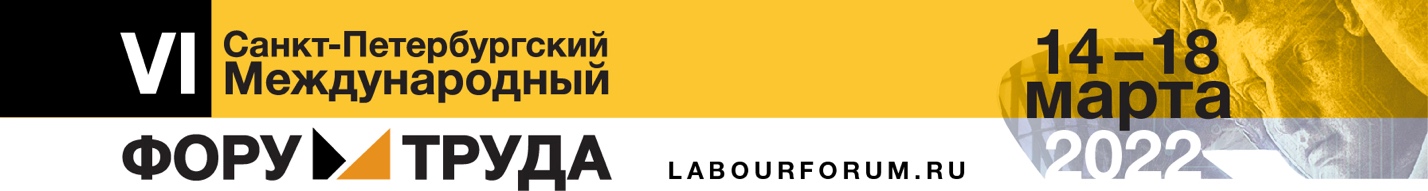 Санкт-Петербургский Международный Форум Труда14 – 18 марта 2022 годаБолее двух лет мир живет в условиях пандемии коронавируса, ставшего жестким стресс-тестом для многих секторов экономики. Кризис рынка труда, связанный с пандемией, ещё предстоит осмыслить и научиться преодолевать.Теперь мы говорим не только о влиянии автоматизации на численность рабочих мест, о появлении профессий будущего (о «загоризонтных» профессиях), но и о новом понимании занятости как таковой: о массовой дистанционной работе, массовой самозанятости, пакетной и платформенной занятости, гиг-экономике. Сейчас уже становится правильнее говорить не о рынке труда с базовой парадигмой работник-работодатель, а о рынке занятости с базовой парадигмой некой системы отношений по поводу получения оплачиваемых заказов многообразными хозяйствующими субъектами. Вот что мы могли наблюдать:Большие группы людей и целые регионы оказались в ситуации жесткого дефицита персонала по всему спектру рабочих мест/занятости;Ускорилось развитие новых форм профессионального образования;Трудовая миграция (внутренняя и внешняя) терпит значительные изменения;Резко повышается спрос на решения в области производительности труда.Везде, где есть развитие, труд становится всё более дорогим. Мир труда не вернётся к прежним формам и сущностям. Экстенсивный тип развития занятости как мейнстрим остался в зоне индустриальной экономики.Нужны новые решения в сферах кадрового проектирования, новые модели кадрового обеспечения. Как будет развиваться экономика и рынок труда - на VI Санкт-Петербургском Международном Форуме Труда 14–18 марта 2022 года. К участию в Форуме приглашаются специалисты по управлению персоналом, безопасности и охране труда, предприниматели, сотрудники служб занятости, ученые, государственные и муниципальные служащие, представители гражданского общества, журналисты.Цели Форума: продвижение целей, задач и новых механизмов, и инструментов государственной политики в области управления HR, обмен лучшими практиками и новыми HR-технологиями, обмен мнениями и определение векторов развития человеческого капитала как ключевого фактора роста современной экономики в эпоху пандемии, выбор стратегии развития страны через управление человеческим капиталом.Повестка и темы Форума сформированы для аудиторий:Собственники, руководители компаний, HR-специалистыЗаконодатели и госслужащиеЭксперты, представители науки и образованияПредставители гражданского общества, молодежьОрганизаторы:Правительство Санкт-ПетербургаМежпарламентская Ассамблея государств – участников Содружества Независимых ГосударствСанкт-Петербургский государственный университетООО «ЭкспоФорум-Интернэшнл»При поддержке: Министерство труда и социальной защиты Российской Федерации (Минтруд России)Федеральная служба по труду и занятости (Роструд)18 марта 2022 года#spbu#macroИнституциональный дискурсНеформальная занятость и рынок труда: последствия covid-19 и новая реальность18 марта 2022 года, 10:00 - 12:30, онлайн форматПартнер мероприятия: ФГБОУ ВО «Бурятский государственный университет»Одной из ключевых задач Стратегии национальной безопасности Российской Федерации (утверждена Указом Президента Российской Федерации от 2 июля 2021 г. N 400) противодействия угрозам экономической безопасности Российской Федерации является сокращение неформальной занятости, устранение диспропорций на рынке труда. Неформальная занятость приводит к различного рода негативным последствиям для экономики страны, включающим как несоблюдение трудовых прав и социальных гарантий, так и сокращение доходной части бюджетов различных уровней вследствие недополучения поступлений от взимания налога на доходы физических лиц. В свою очередь, это приводит к затруднениям в финансировании и реализации мероприятий по развитию различных сфер, в том числе социальной. Также сокращаются поступления от страховых выплат, уплачиваемых как работником, так и работодателем, что ограничивает масштаб государственной социальной политики. В масштабах национальной экономики практика неформальной занятости как разновидность оппортунистического поведения нарушает принципы добросовестной конкуренции в бизнесе; законопослушные работодатели оказываются в менее выгодном правовом и финансовом положении, чем работодатели-оппортунисты. Пандемия COVID-19 в значительной степени трансформировала рынок труда, с одной стороны, предоставив возможности для удаленной работы, а с другой стороны – сократив количество рабочих мест, прежде всего, в наиболее уязвимых к биологической угрозе отраслях сектора услуг, что привело к росту теневой занятости. Соответственно, в условиях новой постковидной реальности возникает необходимость поиска ответов на новые вызовы, обусловленные ростом неформальной занятости, а также трансформацией ее структуры под влиянием биологической угрозы. Обсуждению данных вопросов посвящен институциональный дискурс «Неформальная занятость и рынок труда: последствия COVID-19 и новая реальность». По результатам дискуссии предполагается определить направления оптимизации государственной политики Российской Федерации в сфере занятости, с учетом постковидных изменений рынка труда. Модераторы: Сергей Белозеров, профессор, Санкт-Петербургский государственный университет Елена Соколовская, ведущий научный сотрудник, Лаборатория азиатских экономических исследований, доцент, Кафедра управления рисками и страхования Санкт-Петербургский государственный университетПриглашены к участию: Виталий Буров, директор, НИИ «Высшая школа экономики, управления и предпринимательства ЗабГУ», заведующий кафедрой экономической теории и мировой экономики (экономической безопасности) Забайкальского государственного университета, главный редактор научного журнала «Теневая экономика» Ирина Баргоякова, старший научный сотрудник Центра развития 
профессиональных квалификаций ФГБУ «ВНИИ труда» Минтруда РоссииАлександр Лякин, заведующий кафедрой экономической теории и экономической политики, Санкт-Петербургский государственный университет, доктор экономических наук, профессорТиель Мерил, Ph.D., доцент, Федеральный университет Мараньяна (Бразилия), канцлер юстиции (Монако)Участники дискуссии:Николай Атанов, руководитель, Научно-исследовательский центр Института экономики и управления, ФГБОУ ВО «Бурятский государственный университет», действительный член (академик), Российская академия социальных наук, доктор экономических наук, профессорАлександр Барлуков, заведующий кафедрой прикладной экономики, Институт экономики и управления, ФГБОУ ВО «Бурятский государственный университет», кандидат экономических наук, доцентИрина Мункуева, доцент кафедры экономической теории, государственного и муниципального управления, Институт экономики и управления, ФГБОУ ВО «Бурятский государственный университет», кандидат экономических наук, доцентАлександр Янтранов, заведующий Лабораторией региональной экономики, Институт экономики и управления, ФГБОУ ВО «Бурятский государственный университет» кандидат экономических наук